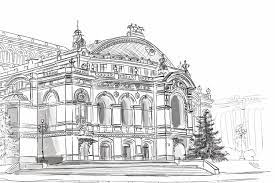 на закупівлю за предметом:Процедура закупівлі: Відкриті торги з особливостями  м. Київ – 2023р.Додаток 1 до тендерної документаціїПерелік документів, що надаються для підтвердження відповідності кваліфікаційним критеріям (частини другої статті 16 Закону)Примітки:Учасник за власним бажанням може надати додаткові матеріали про його відповідність кваліфікаційним критеріям.У разі, якщо Учасник відповідно до чинного законодавства не зобов’язаний у своїй діяльності складати/отримувати вказані документи, про це зазначається у відповідній довідці, що складається у довільній формі і містить посилання на відповідні норми законодавства.Додаток 2 до тендерної документації{фірмовий бланк учасника – у разі наявності}ТЕНДЕРНА ПРОПОЗИЦІЯВивчивши тендерну документацію на закупівлю: ми, _____________ __________________________ (повне найменування учасника), приймаємо та погоджуємось з усіма умовами тендерної документації на зазначені вище торги, в тому числі із проектом договору про закупівлю (Додаток 5 до тендерної документації), та пропонуємо здійснити закупівлю зазначених в нашій тендерній пропозиції товар на загальну суму: _______________ (сума, цифрами і прописом) грн, у тому числі ПДВ – ________грн, (з урахуванням витрат на транспортування, поставку, усіх податків, зборів та платежів).* у разі, якщо Учасник не є платником податку на додану вартість (предмет закупівлі не є об’єктом оподаткування, звільнений від оподаткування, до предмета закупівлі застосовується нульова ставка ПДВ), вказати ціну без податку на додану вартість.Ми зобов’язуємося у випадку прийняття рішення про намір укласти договір про закупівлю з нашою компанією та  надати товар на умовах, визначених у тендерній документації.Ми зобов’язуємося у випадку визначення нас переможцем та прийняття рішення про намір укласти з нами договір про закупівлю завантажити в Систему у сканованому вигляді документи та надати/надіслати документи, перелік яких визначено у пункті 5 «Кваліфікаційні критерії до учасників та вимоги, установлені пунктом 28 та 47 Особливостей розділу «Інструкція з підготовки тендерної пропозиції» тендерної документації для переможця процедури закупівлі на зазначену вище закупівлю у визначені цим пунктом строки.Ми згодні дотримуватись положень цієї тендерної пропозиції протягом 90 днів з дати кінцевого строку подання тендерних пропозицій. Наша тендерна пропозиція буде залишатися дійсною і обов’язковою для нас в будь-який час до закінчення зазначеного строку.Ми погоджуємося з умовами, що ви можете відхилити нашу чи всі тендерні пропозиції та розуміємо, що ви не обмежені у прийнятті будь-якої іншої тендерної пропозиції з більш вигідними для вас умовами.Якщо наша компанія буде визнана переможцем торгів, ми беремо на себе зобов’язання підписати договір про закупівлю у строк не раніше ніж через 5 днів з дати оприлюднення в електронній системі закупівель повідомлення про намір укласти договір про закупівлю та не пізніше ніж через 15 днів з дня прийняття рішення про намір укласти договір про закупівлю відповідно до вимог тендерної документації та нашої тендерної пропозиції та виконати усі умови договору.До того часу, поки не буде підписано договір, наша тендерна пропозиція з Вашим письмовим повідомленням про намір укласти договір будуть означати домовленість між нами про укладання договору. Датовано: «___» ________________ 20__ р. ___________________________________________________________________________[Підпис] 	                         [прізвище, ініціали уповноваженої особи учасника]Додаток 3 до тендерної документаціїЯКІСНІ ТА КІЛЬКІСНІ ХАРАКТЕРИСТИКИОПИС ТА ОСНОВНІ ВИМОГИ ДО ПРЕДМЕТУ ЗАКУПІВЛІТЕХНІЧНА СПЕЦИФІКАЦІЯНа виконання вимог частини 4 статті 23 Закону, після посилання у цьому додатку на конкретні марку чи виробника або на конкретний процес, що характеризує продукт чи послугу певного суб’єкта господарювання, чи на торгові марки, патенти, типи або конкретне місце походження чи спосіб виробництва слід доповнити та читати і сприймати з виразом «або еквівалент».Розділ І. Загальні вимогиЯкість товару: Запропонований товар повинен бути новим (не бути таким, що вживався чи експлуатувався).Якість Товару, що поставляється, повинна відповідати документації, яка встановлює вимоги до його якості, та загальним вимогам, які пред’являються до товару цього типу. Гарантійний термін на поставлений товар: становить не менше 12 (двадцяти) місяців з моменту передачі товару Замовнику та є не меншим встановленого виробником обладнання терміну.Місце та умови поставки: вул. Володимирська, . Київ, 01054, або іншою адресою в межах м. Києва з дотриманням графіку понеділок - п’ятниця з 10:00 до 17:00. Поставка товару здійснюється на умовах DDP правил ІНКОТЕРМС 2010 транспортом і за рахунок Постачальника. Строк поставки: протягом 10 календарних днів з дня отримання заявки від Замовника, але не пізніше 31.12.2023.Умови поставки:Товар повинен бути упакований Учасником відповідно до вимог нормативних документів таким чином, щоб виключити пошкодження чи знищення Товару. Товар повинен бути без зовнішніх пошкоджень, не брудний, не порушена оригінальна упаковка.Доставка товару, завантажувальні та розвантажувальні роботи, здійснюються за рахунок Постачальника, його транспортом чи транспортом перевізника за рахунок Постачальника. Постачальник зобов’язаний поставляти товар в асортименті та кількості зазначеній в технічній характеристиці. Розділ ІІ. Технічна специфікаціяУ складі тендерної пропозиції учасник повинен надати:1. Гарантійний лист від Учасника наступного змісту:«Даним листом підтверджуємо, що Учасник не перебуває під дією спеціальних економічних та інших обмежувальних заходів, передбачених Законом України «Про санкції», чи спеціальних санкцій за порушення законодавства про зовнішньоекономічну діяльність, а також будь-яких інших обставин та заходів нормативного, адміністративного чи іншого характеру, що перешкоджають укладенню та/або виконанню договору про закупівлю». 2. Виписка або Витяг з Єдиного державного реєстру юридичних осіб, фізичних осіб – підприємців та громадських формувань.3. Довідка (інформація) про відсутність застосування санкцій, передбачених статтею 236 ГКУ наступного змісту:«Даним листом підтверджуємо, що у попередніх взаємовідносинах між Учасником (повна назва Учасника) та Замовником оперативно-господарську/і санкцію/ії, передбачену/і пунктом 4 частини 1 статті 236 ГКУ, як відмова від встановлення господарських відносин на майбутнє не буде застосовано».Примітка:*У разі застосовування зазначеної санкції Замовник може прийняти рішення про відмову учаснику в участі у закупівлі та може відхилити пропозицію учасника як таку, що не відповідає умовам, визначеним в оголошенні про проведення спрощеної закупівлі, та вимогам до предмета закупівлі відповідно до п. 1 ч. 13 ст. 14 Закону України «Про публічні закупівлі».4. Довідка, складена в довільній формі, яка містить інформацію про засновника та кінцевого бенефіціарного власника учасника, зокрема: назва юридичної особи, що є засновником учасника, її місцезнаходження та країна реєстрації; прізвище, ім’я по-батькові засновника та/або кінцевого бенефіціарного власника, адреса його місця проживання та громадянство. Зазначена довідка надається лише учасниками юридичними особами та лише в період, коли Єдиний державний реєстр юридичних осіб, фізичних осіб – підприємців та громадських формувань, не функціонує. Інформація про кінцевого бенефіціарного власника зазначається в довідці лише учасниками – юридичними особами, які повинні мати таку інформацію в Єдиному державному реєстрі юридичних осіб, фізичних осіб – підприємців та громадських формувань у відповідності до пункту 9 частини 2 статті 9 Закону України «Про державну реєстрацію юридичних осіб, фізичних осіб - підприємців та громадських формувань». 5. Документ, що підтверджує проживання громадянина російської федерації/республіки білорусь, який є учасником процедури закупівлі чи кінцевим бенефіціарним власником учасника – юридичної особи, на території України на законних підставах. Для Учасника – фізичної особи, яка є громадянином російської федерації/республіки білорусь: посвідка про тимчасове чи постійне місце проживання на території України видана у відповідності до Закону України «Про Єдиний державний демографічний реєстр та документи, що підтверджують громадянство України, посвідчують особу чи її спеціальний статус».Для Учасника – юридичної особи, кінцевим бенефіціарним власником якої є громадянин російської федерації/республіки білорусь: посвідка про тимчасове чи постійне місце проживання на території України кінцевого бенефіціарного власника видана у відповідності до Закону України «Про Єдиний державний демографічний реєстр та документи, що підтверджують громадянство України, посвідчують особу чи її спеціальний статус».6. Гарантійний лист, складений в довільній формі, в якому учасник гарантує, що товар за предметом закупівлі, запропонований учасником у складі пропозиції, не ввезений та не буде ввезений на митну територію України в митному режимі імпорту товарів з російської федерації/республіки білорусь.Датовано: «___» ________________ 20__ р. ________________________________________________________________________[Підпис] 	                         [прізвище, ініціали уповноваженої особи учасника]Додаток 4 до тендерної документаціїУповноваженій особіДП "Національна опера України"ЛИСТ-ЗГОДАВідповідно до Закону України «Про захист персональних даних» від 01.06.2010 
№ 2297-VI даю згоду на обробку, використання, поширення та доступ до персональних даних, які передбачено Законом України «Про публічні закупівлі», а також згідно з нормами чинного законодавства, моїх персональних даних (у т. ч. паспортні дані, ідентифікаційний код, свідоцтво платника податків, банківські реквізити, розрахункові рахунки, електронні ідентифікаційні дані: номери телефонів, електронні адреси або інша необхідна інформація, передбачена законодавством), відомостей, які надаю про себе для забезпечення участі у процедурі відкритих торгів, цивільно-правових та господарських відносин.Датовано: «___» ________________ 20__ р. ___________________________________________________________________________[Підпис] 	                         [прізвище, ініціали уповноваженої особи учасника]Додаток 5 до тендерної документаціїДОГОВІР ПОСТАВКИ № ______місто Київ                                                                                                   __._______ 2023 рокуДержавне підприємство «Національний академічний театр опери та балету України імені Т. Г. Шевченка» (далі – Покупець), в особі _____________________________, який діє на підставі _______________________________, з однієї сторони, та ___________________________________ (далі – Постачальник), в особі ____________________________________________________, який діє на підставі _________________________, з другої сторони, (далі разом – Сторони, а кожна окремо – Сторона) уклали цей договір (далі – Договір) про таке:ПРЕДМЕТ ДОГОВОРУПостачальник зобов’язується передати (поставити) у власність Покупця _________________________________________________________ (далі – Товар), а Покупець зобов’язується прийняти Товар у Постачальника і оплатити його вартість на умовах Договору.Згідно з національним класифікатором України ДК 021:2015 «Єдиний закупівельний словник» для Товару, як предмета закупівлі, установлений код _____________________ та назва (опис) - _________________________.Повне найменування, одиниці виміру, загальна кількість, та ціна (вартість) Товару визначаються у додатку 1 до Договору, технічні характеристики у додатку 2 до Договору.Обсяги закупівлі Товару можуть бути зменшені Покупцем, зокрема, з урахуванням фактичної потреби Покупця у Товарі та фактичного обсягу видатків Покупця, відповідно до показників постійного (тимчасового) кошторису Покупця. Про зміну обсягу Товару Покупець повідомляє Постачальника шляхом надсилання на його адресу або вручення уповноваженому представнику Постачальника відповідного письмового повідомлення.ЯКІСТЬ ТОВАРУЯкість Товару повинна відповідати санітарним, гігієнічним, технічним стандартам (регламентам, умовам), технічній документації та/або іншим відповідним нормативно-правовим актам з питань стандартизації, але в будь-якому випадку Товар повинен бути придатний для мети, з якою товар такого роду звичайно використовується. У разі вимоги обов’язкової сертифікації в Україні Товару, при поставці повинен додаватися сертифікат відповідності, або його копія, завірена в установленому порядку, чи свідоцтво про визнання іноземного сертифікату, виданого у встановленому порядку або його копія.Покупець має право вимагати від Постачальника додаткові документи про якість Товару, у разі, якщо обов’язковість їх наявності встановлена законодавством України, діючим на момент поставки Товару.Покупець має право відмовитись від прийняття Товару та розірвати Договір в односторонньому порядку без відшкодування будь-яких збитків (шкоди, упущеної вигоди тощо) Постачальнику у разі ненадання Постачальником документів, що підтверджують якість Товару. В такому випадку Договір буде вважатися припиненим з вини Постачальника через 7 (сім) днів після направлення Постачальнику повідомлення про розірвання Договору.ЦІНА ДОГОВОРУ ТА ТОВАРУ, ПОРЯДОК РОЗРАХУНКІВ Ціна Договору – ціна (вартість) Товару, яка погоджена Сторонами у додатку ___ до Договору та становить ____________ грн (____________________), у тому числі ПДВ 20 % – ____________ грн (___________________________).Ціна (вартість) Товару визначена з урахуванням витрат Постачальника на пакування, маркування, доставку (завантаження, розвантаження, занесення, монтування), страхування, сплату митних тарифів, транспортних витрат до місця поставки, податків і зборів, інших витрат, які понесе Постачальник у зв'язку з виконанням Договору.Ціна Договору не може бути змінена Постачальником протягом строку дії Договору. Ціна Договору може бути змінена за взаємною згодою Сторін. У разі зменшення реального фінансування видатків бюджету, обсяги закупівлі Товару та ціна Договору відповідно зменшуються, про що Покупець повідомляє Постачальника.Оплата належним чином поставленого та прийнятого Товару здійснюється Покупцем протягом 10 (десяти) банківських днів з наступного дня після підписання Сторонами накладної / видаткової накладної шляхом перерахування грошових коштів в національній валюті України на розрахунковий рахунок Постачальника, за умови надходження бюджетного фінансування відповідних видатків на рахунок Покупця у 2023 році.У разі затримки фінансування, розрахунок за належним чином поставлений та прийнятий Товар здійснюється протягом 10 (десяти) банківських днів з наступного дня після отримання Покупцем призначення на фінансування закупівлі на свій реєстраційний рахунок. У разі розірвання Договору після здійснення Покупцем часткового або повного розрахунку за Товар, Постачальник зобов´язується протягом 3 (трьох) банківських днів з наступного дня після розірвання Договору повернути Покупцю у повному обсязі кошти, сплачені за непоставлений Товар або неналежним чином поставлений Товар.Сторони погодили виключити право Постачальника застосовувати притримування Товару, як забезпечення своїх вимог.ПОСТАВКА ТОВАРУ. ПОРЯДОК ПРИЙМАННЯ-ПЕРЕДАЧІ ТОВАРУПостачальник зобов'язується поставити Товар Покупцю, в асортименті, комплектності, комплекті та кількості, визначеними у додатку 1 до Договору протягом 10 календарних днів з дня отримання заявки Покупця, але не пізніше 31.12.2023 за адресою: вул. Володимирська, . Київ, 01054, або іншою адресою, визначеною Покупцем, в межах м. Києва. Дата та час поставки Товару повідомляється Постачальником Покупцю не пізніше ніж за 3 (три) робочі дні до дати поставки.Строк поставки Товару може бути змінений Сторонами лише за умови укладення додаткової угоди, яка підписується уповноваженими представниками Сторін. Готовий до передання Товар повинен бути відповідним чином ідентифікований для цілей Договору, зокрема, шляхом маркування (із зазначенням найменування виробника, дати виробництва, назви та кількості Товару, дані, що характеризують властивості Товару, попереджувальні знаки, тощо).Товар повинен бути упакований таким чином, щоб забезпечити схоронність і цілісність Товару та уникнути його пошкодження, псування, знищення під час транспортування та зберігання.Поставка Товару від Постачальника до Покупця за цим Договором здійснюється транспортом та за рахунок Постачальника. Завантаження, розвантаження, занесення, монтування Товару здійснюється представниками Постачальника та за його рахунок.Постачальник одночасно з передачею Товару передає Покупцю:Приналежності Товару;Накладну / видаткову накладну, складену у двох примірниках;Документи, що стосуються Товару та підлягають передачі разом з Товаром (експлуатаційні документи, сертифікат відповідності та/або сертифікат якості та/або декларацію виробника та/або протокол досліджень та/або протокол випробувань та/або протокол аналізу та/або протокол огляду Товару тощо).Прийом Товару за асортиментом, комплектністю, кількістю, якістю, здійснюється Покупцем у місці, визначеному у Договорі та на умовах Договору, а також на підставі накладної / видаткової накладної, оформленої відповідно до вимог законодавства України.Уповноважений представник Покупця у день поставки Товару перевіряє Товар за асортиментом, комплектністю, кількістю, якістю, відповідністю тари та/або упаковки Товару.Перевірка Товару за якістю в частині зовнішньої цілісності упаковки, належного зовнішнього стану Товару (відсутності механічних пошкоджень, тощо) здійснюється в день поставки Товару, в іншій частині – в межах гарантійного строку, передбаченого пунктом 5.4. цього Договору.Якщо приналежності Товару та/або документи, передбачені підпунктами 4.7.2 та 4.7.3 Договору, не передані Постачальником у встановлений строк, Покупець має право не приймати Товар та не підписувати накладну / видаткову накладну.У разі передання Товару в асортименті, комплектності, кількості, якості, що не відповідає умовам Договору, без тари та/або упаковки чи в неналежних тарі та/або упаковці, чи у разі пошкодження цілісності тари та/або упаковки, в яких поставляється Товар, Покупець має право за своїм вибором:Не приймати Товар та не підписувати накладну / видаткову накладну;Прийняти частину Товару, що відповідає умовам Договору, і відмовитися від решти Товару. При цьому, уповноважений представник Покупця складає акт приймання-передачі Товару (далі – Акт). У разі передання Товару, що не відповідає асортименту, комплектності, кількості, якості, без тари та/або упаковки чи в неналежних тарі та/або упаковці, чи у разі пошкодження цілісності тари та/або упаковки, в яких поставляється Товар, Постачальник зобов'язується поставити або допоставити Товар за свій рахунок, своїми силами і засобами протягом строку поставки Товару, встановленого Договором.Днем поставки Товару та виконання Постачальником обов’язку з передачі Товару Покупцю вважається день підписання уповноваженим представником Покупця накладної / видаткової накладної, у випадку, передбаченому підпунктом 4.12.2. пункту 4.12 цього Договору, - день проставляння візи уповноваженим представником Покупця в Акті.Право власності на Товар та ризик випадкового знищення або випадкового пошкодження Товару переходить від Постачальника до Покупця з моменту підписання уповноваженими представниками Сторін накладної / видаткової накладної, у випадку, передбаченому підпунктом 4.12.2. пункту 4.12 цього Договору, - з моменту проставляння візи уповноваженими представниками Сторін в Акті.За відсутності зауважень щодо асортименту, комплектності, кількості, якості, тари та/або упаковки Товару, уповноважений представник Покупця підписує накладну / видаткову накладну, а у випадку, передбаченому підпунктом 4.12.2. пункту 4.12 цього Договору, проставляє візу на Акті. Дата видаткової накладної / накладної проставляється уповноваженим представником Покупця в день її підписання, дата Акта проставляється Покупцем в день його підписання. Документи, передбачені у пункті 4.16 цього Договору, є підставою для здійснення оплати за поставлений Товар.ГАРАНТІЙНІ ЗОБОВ’ЯЗАННЯ Постачальник гарантує якість та можливість експлуатації (використання) Товару за призначенням протягом гарантійного строку за умов дотримання Покупцем правил його експлуатації. Постачальник гарантує, що Товар належить йому на праві власності, не перебуває під забороною відчуження, арештом, не є предметом договорів оренди, застави та іншим засобом забезпечення виконання зобов’язань перед будь-якими фізичними або юридичними особами, державними органами і державою, а також не є предметом будь-якого іншого обтяження чи обмеження, передбаченого законодавством України.Товар повинен бути новим, повністю придатним до використання та таким, що не перебував в експлуатації, термін та умови зберігання якого не порушені.Гарантійний строк починається з моменту передання Товару Покупцю і становить ____ (______) місяців. У разі, якщо виробник Товару надає гарантію на Товар на більш тривалий строк, Постачальник надає гарантію впродовж такого строку. Гарантійний строк на комплектуючий виріб дорівнює гарантійному строку на основний виріб і починає спливати одночасно з ним. Постачальник відповідає за всі недоліки (дефекти), виявлені у переданому Товарі протягом гарантійного строку, які не могли бути виявлені Покупцем під час прийому Товару. При виявленні недоліків та/або дефектів (несправностей) Товару протягом гарантійного строку, Постачальник зобов’язується усунути виявлені у ньому недоліки та/або дефекти (несправності) та/або замінити Товар протягом 5 (п'яти) робочих днів з наступного дня після письмового повідомлення Покупця про виявлені недоліки та/або дефекти (несправності) Товару, якщо не доведе, що недоліки виникли після його передання Покупцеві внаслідок неправильної експлуатації (використання), неналежного ремонту Товару, проведеного самим Покупцем або залученими ним третіми особами або дії непереборної сили.Протягом гарантійного строку Постачальник несе усі витрати та ризики, пов’язані з усуненням недоліків Товару неналежної якості та наданням послуг з гарантійного обслуговування Товару. Доставка до місця, де буде проведено усунення недоліків Товару та його повернення (навантаження, транспортування, страхування, відвантаження) виконується за рахунок Постачальника.Гарантійний строк продовжується на час, протягом якого Покупець не міг використовувати Товар у зв’язку з виявленими у ньому недоліками та/або дефектами (несправностями). У разі заміни Товару (комплектуючого виробу) неналежної якості на Товар (комплектуючий виріб), що відповідає умовам Договору, гарантійний строк на нього починає спливати з моменту заміни.ПРАВА ТА ОБОВ'ЯЗКИ СТОРІНПокупець має право: Достроково розірвати Договір, направивши Постачальнику заяву про односторонню відмову від Договору за 7 (сім) календарних днів до запланованої дати розірвання Договору. У такому випадку Договір буде вважатися припиненим через 7 (сім) календарних днів з наступного дня після направлення Постачальнику заяви про односторонню відмову від Договору; Контролювати поставку Товару у строки, встановлені Договором; Не приймати Товар з підстав, встановлених Договором та/або діючим законодавством України;  Не забезпечувати схоронність (зберігання) Товару, від прийняття якого він відмовився з підстав, встановлених Договором та/або діючим законодавством України;Вимагати від Постачальника зменшення ціни Товару з підстав, встановлених Договором та/або діючим законодавством України; Вимагати від Постачальника заміни Товару неналежної якості, безоплатного усунення недоліків та/або дефектів (несправностей) Товару;Отримати від Постачальника відшкодування збитків, у разі їх заподіяння, внаслідок невиконання чи неналежного виконання Постачальником обов’язків, встановлених Договором або діючим законодавством України; Відмовитись від оплати Товару, який не замовляв. Покупець зобов’язується: Вчинити дії, які відповідно до вимог, що звичайно ставляться, необхідні з його боку для забезпечення передання та одержання Товару;Прийняти належним чином поставлений Товар у місці та строки, що відповідають умовам Договору;Оплатити належним чином поставлений Товар відповідно до умов Договору;Нести витрати та ризики випадкового знищення або випадкового пошкодження поставленого Товару після переходу права власності на нього; Виконувати належним чином інші зобов’язання, визначені Договором або діючим законодавством України.Постачальник має право: Своєчасно та в повному обсязі отримувати винагороду за поставлений належним чином Товар;На дострокову поставку Товару за письмовим погодженням з Покупцем; Ініціювати питання щодо внесення змін до Договору або його розірвання за домовленістю Сторін або рішенням суду.Постачальник зобов’язується: Своєчасно повідомити Покупця про готовність Товару до поставки;За свій рахунок упакувати Товар;Поставити Покупцю Товар на умовах Договору;Передати Покупцю товаросупровідні документи у повному обсязі;Нести витрати на транспортування Товару до моменту надання його Покупцю у місці, встановленому умовами поставки, і в обумовлений Договором строк;Нести ризик випадкового знищення та випадкового пошкодження Товару;Забезпечити перевірку кількості та якості Товару; Забрати (вивезти) Товар, не прийнятий Покупцем; Виконувати належним чином інші зобов’язання, визначені Договором або діючим законодавством України.Права і обов’язки за Договором можуть бути передані третім особам виключно за письмовою угодою Сторін.ВІДПОВІДАЛЬНІСТЬ СТОРІНСторона, яка порушила свої договірні зобов’язання, повинна негайно усунути ці порушення.Сторони несуть відповідальність за неналежне виконання або невиконання умов Договору згідно з умовами Договору та вимогами діючого законодавства України.Винна в невиконанні та/або неналежному виконанні своїх зобов’язань за Договором Сторона зобов’язана відшкодувати іншій Стороні всі заподіяні таким невиконанням та/або неналежним виконанням шкоду та збитки, підтверджені належним чином, у повній сумі понад штрафні санкції. У разі порушення Постачальником зобов’язання щодо поставки комплектного та/або якісного Товару та/або поставки Товару у належних тарі та/або упаковці, Постачальник зобов'язується сплатити Покупцю штраф у розмірі 20 % від ціни переданого (поставленого) неякісного та/або некомплектного Товару та відшкодувати Покупцю збитки, викликані такими порушеннями зобов’язань, у повній сумі понад штрафні санкції.У разі порушення Постачальником зобов’язання щодо дотримання строків поставки, допоставки, доукомплектованості Товару та/або дотримання строків заміни неякісного Товару, усунення виявлених у Товарі недоліків та/або дефектів (несправностей), Постачальник зобов'язується сплатити Покупцю неустойку у розмірі 0,1 % від ціни Товару, з якого допущено прострочення виконання, за кожний день прострочення, а за прострочення понад 30 (тридцять) днів додатково стягується штраф у розмірі 7 % відсотків вказаної вартості.У разі несвоєчасного повернення коштів, сплачених за непоставлений Товар або неналежним чином поставлений Товар, Постачальник зобов´язаний сплатити Покупцю неустойку у розмірі 0,1 % від суми своєчасно неповернутих коштів від дня, коли зобов’язання мало бути виконано, за кожен день прострочення, без обмеження шестимісячним строком.У разі прострочення Покупцем зобов’язання з оплати належним чином поставленого та прийнятого Товару понад 12 (дванадцять) місяців, Постачальник має право вимагати у Покупця сплатити суму боргу з урахуванням встановленого індексу інфляції, пені у розмірі 0,01 % та 0,03 % річних від простроченої суми за період, який починається з наступного дня після спливу 12-місячного строку та припиняється через 3 (три) місяці з наступного дня після початку нарахування санкцій, визначених у цьому пункті Договору, але сума нарахованих санкцій не повинна перевищувати 0,5 % від простроченої суми.Штрафні санкції підлягають стягненню у повному обсязі незалежно від відшкодування збитків. Сплата штрафних санкцій не звільняє Сторону від виконання взятих на себе зобов’язань.Покупець звільняється від відповідальності за несвоєчасну оплату належним чином поставленого та прийнятого Товару у випадку, якщо це сталося внаслідок затримки фінансування.До вимог щодо неналежної якості, недоліків та/або дефектів (несправностей) Товару застосовується позовна давність у 5 (п’ять) років.ПІДСТАВИ ЗВІЛЬНЕННЯ ВІД ВІДПОВІДАЛЬНОСТІСторони звільняються від відповідальності за порушення зобов’язань, якщо доведуть, що порушення сталося внаслідок дії форс-мажорних обставин (обставин непереборної сили) – надзвичайних та невідворотних обставин, що об’єктивно унеможливлюють виконання зобов’язань, передбачених умовами Договору, обов’язків згідно із законодавчими та іншими нормативними актами.Сторона, яка посилається на форс-мажорні обставини, зобов’язана не пізніше 2 (двох) робочих днів від дня настання форс-мажорних обставин в письмовій формі за допомогою електронних засобів зв’язку сповістити іншу Сторону про настання дії цих обставин та не пізніше 14 (чотирнадцяти) робочих днів від дня настання форс-мажорних обставин підтвердити настання форс-мажорних обставин оригіналом документа Торгово-промислової палати України або уповноваженої нею регіональної торгово-промислової палати, або іншого компетентного органу, в якому зазначені обставини, що настали, та строк (термін) їх дії. Про припинення обставин повідомляється у таких же порядку та строки. У разі неповідомлення або несвоєчасного повідомлення Стороною про настання форс-мажорних обставин іншої Сторони, Сторона втрачає права посилатись на такі обставини як на підставу, що звільняє її від відповідальності за невиконання або несвоєчасне виконання зобов’язань за Договором.Сторони погодили, що настання форс-мажорних обставин не є підставою для невиконання або неналежного виконання Сторонами зобов’язань, строк виконання яких настав до дня виникнення таких обставин, а також звільнення Сторін від відповідальності за таке невиконання або неналежне виконання. У разі якщо форс-мажорні обставини тривають більше ніж 60 (шістдесят) днів, кожна із Сторін має право виступити з ініціативою про розірвання Договору.ВИРІШЕННЯ СПОРІВУсі спори, розбіжності, що виникають під час дії Договору або у зв’язку з ним, Сторони вирішують шляхом переговорів між ними. У випадку неможливості вирішення спору шляхом переговорів, він підлягає вирішенню в судовому порядку згідно з діючим законодавством України.ІНФОРМАЦІЯ З ОБМЕЖЕНИМ ДОСТУПОМСторони погодили, що інформація, отримана ними у процесі укладення Договору, виконання зобов’язань за Договором та поставки Товару, а також закінчення Договору та/або припинення зобов’язань за ним, є конфіденційною інформацією, яка може використовуватися виключно для цілей виконання умов Договору, з дотриманням діючого законодавства України, не може розголошуватись і передаватись третім особам протягом строку дії Договору та після його виконання, закінчення або припинення зобов’язань за ним.Сторони зобов'язуються надавати конфіденційну інформацію третім особам лише за наявності письмової згоди іншої Сторони, крім інформації, яку Сторона відповідно до діючого законодавства України надає на запит уповноваженого суб’єкту або виконання рішення суду. У разі надання конфіденційної інформації на запит уповноваженого суб’єкту або виконання рішення суду, Сторона письмово повідомляє про це іншу Сторону протягом 3 (трьох) робочих днів від дня задоволення запиту або виконання рішення суду.Підписуючи Договір, фізичні особи надають згоду на обробку Сторонами персональних даних з метою виконання зобов’язань за Договором, у межах, необхідних для виконання Договору, та з дотриманням діючого законодавства України з питань захисту персональних даних. Сторони погодили, що персональні дані фізичних осіб, отримані у процесі виконання Сторонами Договору, обробляються Сторонами з метою виконання зобов’язань за Договором, у межах, необхідних для виконання Договору, та з дотриманням діючого законодавства України з питань захисту персональних даних. Постачальник забезпечує дотримання вимог законодавства щодо захисту, нерозголошення та використання інформації з обмеженим доступом сторонніми виконавцями (перевізниками, експедиторами, виробниками, постачальниками, страховиками тощо), які можуть бути залучені до поставки Товару за попереднім письмовим погодженням із Покупцем.За розголошення інформації з обмеженим доступом, Сторони несуть відповідальність відповідно до діючого законодавства України.АНТИКОРУПЦІЙНЕ ЗАСТЕРЕЖЕННЯ У процесі укладення Договору та виконання зобов’язань за Договором Сторони зобов’язуються дотримуватися вимог законодавства України у сфері запобігання корупції та затверджених (погоджених) антикорупційних програм, запобігати вчиненню корупційних правопорушень та правопорушень, пов’язаних з корупцією, працівниками Сторін, здійснювати контроль за дотриманням працівниками Сторін вимог щодо недопущення виникнення конфлікту інтересів.Постачальник  гарантує, що його керівник та інші службові (посадові) особи, які здійснюють повноваження щодо управління його діяльністю, не притягалися до відповідальності за вчинення корупційного правопорушення та/або не були засуджені за злочин, вчинений з корисливих мотивів, а також зобов’язується у разі виникнення зазначених обставин негайно повідомляти про це Покупця у письмовій формі.Постачальник  гарантує та зобов’язується не здійснювати, як безпосередньо, так і через третіх осіб, будь-які матеріальні або нематеріальні заохочення, зацікавлення, стимулювання, пропозиції, тобто не пропонувати, не обіцяти, не надавати грошову винагороду, майно, майнові права, переваги, пільги, послуги, знижки, нематеріальні активи та будь-які інші преференції працівникам Покупця та особам, які пов’язані будь-якими відносинами з Покупцем, що є відповідальними за умови виконання зобов’язань, передбачених Договором, включаючи їх родичів та інших подібних чи уповноважених осіб, за вчинення ними дій чи бездіяльності з використанням наданих їм повноважень в інтересах Постачальника, та/або в інтересах третіх осіб і всупереч інтересам Покупця.У разі надходження до Постачальника зі сторони працівників Покупця, вимог чи пропозицій про отримання матеріальних/нематеріальних заохочень, зацікавлень, стимулювань у формі грошової винагороди, майна, майнових прав, переваг, пільг, послуг, знижок, нематеріальних активів та будь-яких інших преференцій, за вчинення ними певних дій чи бездіяльності з використанням наданих їм повноважень на користь Постачальника, останній зобов’язаний негайно повідомити Покупця про такі факти.Порушення Стороною або її працівником вимог законодавства України у сфері запобігання корупції та/або затверджених (погоджених) антикорупційних програм під час укладення Договору та/або виконання зобов’язань за Договором є істотним порушенням умов Договору та підставою для розірвання Договору в порядку, встановленому у підпункті 6.1.1 пункту 6.1 Договору. Факт порушення вимог законодавства України у сфері запобігання корупції та/або затверджених (погоджених) антикорупційних програм Стороною або її працівником під час укладення Договору та/або виконання зобов’язань за Договором повинен бути встановлений відповідно до діючого законодавства України. У разі розірвання Договору або визнання його недійсним за рішенням суду, внаслідок порушення Стороною або її працівником вимог законодавства України у сфері запобігання корупції під час укладення Договору та/або виконання зобов’язань за Договором, Сторона, яка допустила такі порушення, позбавляється права на відшкодування збитків, які можуть бути або були заподіяні таким розірванням Договору або визнанням його недійсним. СТРОК ДІЇ ДОГОВОРУ. 
ЗМІНА ТА ПРИПИНЕННЯ ДОГОВОРУ. ПРИПИНЕННЯ ЗОБОВ’ЯЗАННЯСторонами в порядку та формі, встановленими діючим законодавством України, досягнуто згоди щодо всіх істотних умов Договору.Сторони гарантують, що укладення та виконання ними Договору не суперечить діючому законодавству України, зокрема, щодо отримання усіх необхідних дозволів та/або погоджень, а також цілям діяльності Сторін, положенням їх установчих документів чи інших нормативно-правових та/або розпорядчих актів. Постачальник  гарантує наявність у нього всіх дозвільних документів (ліцензій, дозволів, сертифікатів), які необхідні для виконання зобов‘язань за Договором.Сторони гарантують, що представник Сторони, який підписує Договір, має всі передбачені діючим законодавством України, установчими та/або розпорядчими документами, довіреністю повноваження представляти Сторону і підписувати від її імені Договір.Договір є укладеним після його підписання уповноваженими представниками Сторін та скріплення печатками Сторін. Сторони погодили, що датою укладення Договору вважається дата зазначена у верхньому правому куті першої сторінки Договору. Договір набирає чинності з дати його укладення. Строк дії Договору встановлюється з дати укладення Договору та діє до 31.12.2023.Договір укладений українською мовою у 2 (двох) примірниках, що мають ідентичний зміст і однакову юридичну силу, по 1 (одному) примірнику Договору для кожної Сторони.Сторона відповідає за правильність вказаних нею у Договорі реквізитів та зобов'язується своєчасно у письмовій формі повідомляти іншу Сторону про їх зміну, а у разі неповідомлення – несе ризик настання пов'язаних із цим несприятливих наслідків.Документи за Договором (акти, заяви, повідомлення, запити, вимоги тощо) направляються за адресами, вказаними у Договорі, рекомендованими поштовими відправленнями або кур´єрською доставкою, за виключенням випадків, передбачених Договором. Листування між Сторонами за цим Договором може здійснюватися також за допомогою електронної пошти, зазначеної в реквізитах Сторін, з урахуванням вимог законів України "Про електронні документи та електронний документообіг" та "Про електронні довірчі послуги".Після укладення Договору всі попередні переговори за ним, листування, попередні договори, протоколи про наміри та будь-які інші усні або письмові домовленості Сторін з питань, що так чи інакше стосуються Договору, втрачають свою юридичну силу.Недійсність окремого положення Договору з підстав, передбачених діючим законодавством України, не тягне за собою недійсності всього Договору. У випадку, якщо будь-яке положення Договору стає недійсним на підставі, передбаченій діючим законодавством України, Сторони зобов’язуються провести переговори з метою зміни положень Договору, що стали недійсними, положеннями, що дозволяють належно виконати зобов’язання за Договором.У випадках, не передбачених Договором, Сторони керуються діючим законодавством України.Зміни до Договору можуть бути внесені лише за домовленістю Сторін, що оформлюється додатковою угодою до Договору, за виключенням випадків, передбачених Договором. Додаткові угоди та додатки до Договору є його невід'ємними частинами і мають юридичну силу у разі, якщо вони викладені у спосіб та формі, передбаченими Договором.Розірвання Договору в односторонньому порядку не допускається, за виключенням випадків, передбачених Договором.У разі зміни або розірвання Договору зобов’язання змінюється або припиняється з моменту досягнення домовленості про зміну або розірвання Договору, якщо інше не встановлено Договором чи не обумовлено характером його зміни. Закінчення строку дії Договору не звільняє Сторони від відповідальності 
за його порушення, яке мало місце під час дії Договору.Сторони погодили, що зобов’язання припиняється виконанням, проведеним належним чином, або на інших підставах, встановлених Договором або діючим законодавством України. ДОДАТКИ ДО ДОГОВОРУДо Договору додаються та є його невід’ємною частиною: Додаток 1 – специфікація;Додаток 2 – технічні характеристики.МІСЦЕЗНАХОДЖЕННЯ, ПЛАТІЖНІ РЕКВІЗИТИ ТА ПІДПИСИ СТОРІНДодаток 1 до Договору поставки від 
«___» _____ 2023 року № _____СпецифікаціяЗагальна вартість Товару становить _______________ грн (______________ гривень _____ копійок), у тому числі  ПДВ 20 % – _____________________ грн (______ гривень ____ копійок).Додаток 2 до Договору поставки							           від «__» _____ 2023 року № _____Технічні характеристикиВідповідно до додатку 3 Тендерної документаціїЗа результатами закупівлі цей проєкт договору може бути змінений, але в будь якому випадку без зміни істотних умов договору.                             ТЕНДЕРНА ДОКУМЕНТАЦІЯ№Розділ І. Загальні положенняРозділ І. Загальні положення1             231.Терміни, які вживаються в тендерній документаціїТендерну документацію розроблено відповідно до вимог Закону України «Про публічні закупівлі» (далі – Закон) та Особливостей здійснення публічних закупівель товарів, робіт і послуг для замовників, передбачених Законом України “Про публічні закупівлі”, на період дії правового режиму воєнного стану в Україні та протягом 90 днів з дня його припинення або скасування  затверджених постановою Кабінету Міністрів України від 12 жовтня 2022 р. №  1178 ( далі – Особливості) (із змінами і доповненнями) Терміни вживаються у значенні, наведеному в Законі та Особливостях.2.Інформація про замовника торгів2.1.повне найменуванняДержавне підприємство «Національний академічний театр опери та балету України імені Т.Г. Шевченка» (скорочена назва: ДП «Національна опера України») (далі – Замовник).2.2.місцезнаходженнявул. Володимирська, . Київ, 010542.3.посадова особа замовника, уповноважена здійснювати зв’язок з учасникамиПосадова особа замовника, уповноважена здійснювати зв'язок з учасниками: Писарева -Тесленко Маріанна . тел.: (044) 234 – 04 – 21; E-mail: operaukr@ukr.net.3.Процедура закупівлі     Відкриті торги.4.Інформація про предмет закупівлі4.1.назва предмета закупівлі4.2.опис окремої частини (частин) предмета закупівлі (лота), щодо якої можуть бути подані тендерні пропозиції     Закупівля за лотами не передбачається.4.3.місце, кількість, обсяг поставки товарів (надання послуг, виконання робіт)   Очікувана вартість закупівлі: 85000 грн  (вісімдесят п’ять тиc’яч гривень ) грн. з ПДВ. Загальна кількість погонних метрів –  600 м.п.  Детальна інформація зазначена у 
Додатку 3 до тендерної документації.4.4.строк поставки товарів (надання послуг, виконання робіт)Відповідно до умов зазначених в інформації про необхідні технічні, якісні та кількісні характеристики до предмета закупівлі (Додаток 3 до тендерної документації)5.Недискримінація учасників     Учасники (резиденти та нерезиденти) всіх форм власності та організаційно-правових форм беруть участь у процедурах закупівель на рівних умовах.6.Інформація про валюту, у якій повинно бути розраховано та зазначено ціну тендерної пропозиції     Валютою тендерної пропозиції є національна валюта України – гривня. У разі якщо учасником процедури закупівлі є нерезидент, такий учасник зазначає ціну пропозиції в електронній системі закупівель у валюті - гривня.7.Інформація про мову (мови), якою (якими) повинно бути складено тендерні пропозиції     Під час проведення процедури закупівлі усі документи, що мають відношення до тендерної пропозиції та складаються безпосередньо учасником, викладаються українською мовою.      У разі надання інших документів складених  мовою іншою ніж українська мова, такі документи повинні супроводжуватися перекладом українською мовою. Переклад повинен бути засвідчений підписом учасника (якщо учасником є фізична особа – підписами перекладача та учасника-фізичної особи).      Визначальним є текст, викладений українською мовою.Розділ ІІ. Порядок унесення змін та надання роз’яснень до тендерної документаціїРозділ ІІ. Порядок унесення змін та надання роз’яснень до тендерної документаціїРозділ ІІ. Порядок унесення змін та надання роз’яснень до тендерної документації1.Процедура надання роз’яснень щодо тендерної документаціїФізична/юридична особа має право не пізніше ніж за три дні до закінчення строку подання тендерної пропозиції звернутися через електронну систему закупівель до замовника за роз’ясненнями щодо тендерної документації та/або звернутися до замовника з вимогою щодо усунення порушення під час проведення тендеру. Усі звернення за роз’ясненнями та звернення щодо усунення порушення автоматично оприлюднюються в електронній системі закупівель без ідентифікації особи, яка звернулася до замовника. Замовник повинен протягом трьох днів з дня їх оприлюднення надати роз’яснення на звернення шляхом оприлюднення його в електронній системі закупівель.У разі несвоєчасного надання замовником роз’яснень щодо змісту тендерної документації електронна система закупівель автоматично призупиняє перебіг відкритих торгів.Для поновлення перебігу відкритих торгів замовник повинен розмістити роз’яснення щодо змісту тендерної документації в електронній системі закупівель з одночасним продовженням строку подання тендерних пропозицій не менш як на чотири дні.2. Внесення змін до тендерної документаціїУ разі несвоєчасного надання замовником роз’яснень щодо змісту тендерної документації електронна система закупівель автоматично призупиняє перебіг відкритих торгів.Для поновлення перебігу відкритих торгів замовник повинен розмістити роз’яснення щодо змісту тендерної документації в електронній системі закупівель з одночасним продовженням строку подання тендерних пропозицій не менш як на чотири дні.Розділ ІІІ. Інструкція з підготовки тендерної пропозиціїРозділ ІІІ. Інструкція з підготовки тендерної пропозиціїРозділ ІІІ. Інструкція з підготовки тендерної пропозиції1.Зміст і спосіб подання тендерної пропозиції     Тендерна пропозиція подається в електронному вигляді через електронну систему закупівель шляхом заповнення електронних форм з окремими полями, де зазначається інформація про ціну, інформація від учасника процедури закупівлі про його відповідність кваліфікаційним критеріям, наявність/відсутність підстав, установлених у пункті 47 Особливостей і в цій тендерній документації, та шляхом завантаження необхідних документів, що вимагаються замовником у цій тендерній документації, а саме:Документ «Тендерна пропозиція», який складений і заповнений за формою, що наведена у Додатку 2 до тендерної документації.     Документ «Тендерна пропозиція» повинен містити точну і повну інформацію про товари, роботи, послуги, що пропонуються.      Ціна тендерної пропозиції та всі її складові повинні бути чітко і остаточно визначені без будь-яких посилань, обмежень або застережень.     Учасник визначає ціни на товари, роботи, послуги, які він пропонує надати за договором, з урахуванням всіх податків і зборів, що сплачуються або мають бути сплачені, на умовах, викладених в проєкті договору про закупівлю, який наведено у Додатку 5 до тендерної документації.     Не врахована учасником вартість окремих товарів, робіт, послуг не сплачується замовником окремо, а витрати на їх постачання вважаються врахованими у загальній ціні його тендерної пропозиції.2) Інформація та документи, що підтверджують відповідність учасника кваліфікаційним критеріям, згідно з переліком, наведеним у Додатку 1 до тендерної документації. 3) Інформація щодо наявності/відсутності підстав, установлених у пункті 47 Особливостей, надається учасниками відповідно до вимог зазначених у відповідних електронних полях в електронній системі закупівель та в порядку визначеному електронною системою закупівель.     У разі, якщо учасником процедури закупівлі є об’єднання учасників, то на кожного з учасників такого об’єднання заповнюється текстове поле для підтвердження відповідності кожного з учасників такого об’єднання  вимогам, визначеним у пункті 44 Особливостей.4) Інформація про необхідні технічні, якісні та кількісні характеристики предмета закупівлі, у тому числі відповідна технічна специфікація, згідно з переліком визначеним у Додатку 3 до  тендерної документації.5) Довідка в довільній формі про погодження з проєктом договору (Додаток 5 до тендерної документації).6) Документи, що підтверджують повноваження посадової особи або представника учасника процедури закупівлі щодо підпису документів тендерної пропозиції та договору про закупівлю, наприклад:для керівника учасника – виписка з протоколу зборів засновників або протокол зборів засновників та/або наказ про призначення (витяг з наказу) та/або інший документ, що підтверджує повноваження керівника учасника;для іншої посадової особи учасника – довіреність (доручення) керівника учасника на ім’я уповноваженої особи учасника та виписка з протоколу зборів засновників та/або протокол зборів засновників та/або наказ (витяг з наказу) про призначення керівника, який надав довіреність (доручення) та/або інший документ, що підтверджує повноваження посадової особи учасника.7) Статут учасника (положення, установчий договір або інший документ, який його замінює) у повному обсязі із змінами (у разі наявності таких змін) (якщо учасник здійснює діяльність відповідно до статуту).     У випадку реєстрації статуту чи змін до нього після 01.01.2016 року можливе надання опису реєстратора або довідки у довільній формі з відповідним пошуковим кодом результатів надання адміністративної послуги.     У разі, якщо учасник здійснює діяльність на підставі модельного статуту, необхідно надати копію документа щодо рішення засновників про створення такої юридичної особи (вимога стосується учасника – юридичної особи).     У разі якщо тендерна пропозиція подається об’єднанням учасників, до неї обов’язково включається документ про створення такого об’єднання.8) Свідоцтво про реєстрацію платника податку на додану вартість або витяг з Реєстру платників податку на додану вартість – для учасника, який є платником податку на додану вартість.9) Свідоцтво платника єдиного податку або витяг з Реєстру платників єдиного податку – для учасника, який є платником єдиного податку.     У разі, якщо учасник не є платником податку на додану вартість та не є платником єдиного податку, він (учасник) повинен надати довідку у довільній формі з відповідними поясненнями та обґрунтуваннями.10) Для учасника – фізичної особи:а) паспорт;б)довідка про присвоєння ідентифікаційного номера/коду;в) лист-згода на обробку персональних даних, надана за формою, наведеною у Додатку 4 до тендерної документації.     Рекомендується документи у складі пропозиції  учасника надавати у тій послідовності, в якій вони наведені у тендерній документації замовника, а також надавати окремим файлом кожний документ, що іменується відповідно змісту документа.Учасники не засвідчують документи (матеріали та інформацію), що подаються у складі тендерної пропозиції, печаткою та підписом уповноваженої особи, якщо такі документи (матеріали та інформація) надані у формі електронного документа через електронну систему закупівель із накладанням електронного підпису, що базується на кваліфікованому сертифікаті електронного підпису, відповідно до вимог Закону України "Про електронні довірчі послуги".     Документи, які підтверджують статус учасника-нерезидента та повноваження його представника на укладання договорів повинні бути легалізовані у встановленому порядку відповідно до Віденської конвенції «Про консульські зносини» 1963 року.Тендерна пропозиція учасника-нерезидента повинна містити відповідні документи, передбачені законодавством країни, в якій цей учасник зареєстрований – для учасника-нерезидента України.Документи, що не передбачені законодавством для учасників – юридичних, фізичних осіб, у тому числі фізичних осіб-підприємців, не подаються ними у складі тендерної пропозиції.Усі документи, які подаються учасником, мають бути чинними на момент розкриття тендерних пропозицій.Відповідно до частини третьої статті 12 Закону під час використання електронної системи закупівель з метою подання тендерних пропозицій та їх оцінки документи та дані створюються та подаються з урахуванням вимог законів України «Про електронні документи та електронний документообіг» та «Про електронні довірчі послуги». Тендерна пропозиція повинна містити накладений КЕП/УЕП уповноваженої особи Учасника, повноваження якої щодо підпису документів тендерної пропозиції підтверджуються відповідно до поданих документів.У разі, якщо тендерна пропозиція не містить накладений КЕП/УЕП уповноваженої особи Учасника, Учасник буде вважатися таким, що не відповідає встановленим абзацом першим частини третьої статті 22 Закону вимогам до учасника відповідно до законодавства та його тендерна пропозиція буде відхилена відповідно до статті 31 Закону.Документи, які подає Учасник у складі тендерної пропозиції не у формі електронного документа, повинні містити підпис уповноваженої особи Учасника (за винятком оригіналів, нотаріально завірених копій документів, виданих Учаснику іншими організаціями (підприємствами, установами тощо).Замовником не вимагається від Учасників засвідчувати документи (матеріали та інформацію), що подаються у складі тендерної пропозиції, печаткою та підписом уповноваженої особи, якщо такі документи (матеріали та інформація) надані у формі електронного документа через електронну систему закупівель із накладанням КЕП/УЕП.Замовник перевіряє КЕП/УЕП учасника на сайті за посиланням: https://czo.gov.ua/verify.Під час перевірки КЕП/УЕП повинні відображатися прізвище та ініціали особи, уповноваженої на підписання тендерної пропозиції (власника ключа). У випадку відсутності даної інформації, учасник вважається таким, що не відповідає встановленим абзацом першим частини третьої статті 22 Закону вимогам до учасника відповідно до законодавства та його пропозицію буде відхилено на підставі абзацу третього пункту 1 частини першої статті 31 Закону.     Всі документи, що вимагаються цією тендерною документацією учасник повинен розмістити (шляхом завантаження сканованих документів або електронних документів) в електронній системі закупівель (далі – Система) до кінцевого строку подання тендерних пропозицій.Документи, що розміщуються учасником в Системі, повинні бути належного рівня зображення та доступні до перегляду (чіткими та розбірливими для читання). Документи тендерної пропозиції, що розміщуються учасником в Системі у сканованому вигляді, не повинні містити різних накладень, малюнків, рисунків (наприклад, накладених підписів тощо).Тендерна пропозиція може містити будь-які інші документи, які бажає додати учасник.Кожен учасник має право подати тільки одну тендерну пропозицію.Якщо завантажені в Системі документи мають неякісне, неповне, нечітке зображення, мають частково сканований документ та інше, замовник може прийняти рішення про відхилення тендерної пропозиції такого учасника.Допущення учасниками формальних (несуттєвих) помилок не призведе до відхилення їх тендерних пропозицій.Формальними (несуттєвими) вважаються помилки, що пов'язані з оформленням тендерної пропозиції та не впливають на зміст пропозиції, а саме – технічні помилки та описки.До формальних (несуттєвих) помилок у розумінні цієї тендерної документації належать:1.	Інформація/документ, подана учасником процедури закупівлі у складі тендерної пропозиції, містить помилку (помилки) у частині:-	уживання великої літери;-	уживання розділових знаків та відмінювання слів у реченні;-	використання слова або мовного звороту, запозичених з іншої мови;-	зазначення унікального номера оголошення про проведення конкурентної процедури закупівлі, присвоєного електронною системою закупівель та/або унікального номера повідомлення про намір укласти договір про закупівлю - помилка в цифрах;-	застосування правил переносу частини слова з рядка в рядок;-	написання слів разом та/або окремо, та/або через дефіс;- нумерації сторінок/аркушів (у тому числі кілька сторінок/аркушів мають однаковий номер, пропущені номери окремих сторінок/аркушів, немає нумерації сторінок/аркушів, нумерація сторінок/аркушів не відповідає переліку, зазначеному в документі).2.	Помилка, зроблена учасником процедури закупівлі під час оформлення тексту документа/унесення інформації в окремі поля електронної форми тендерної пропозиції (у тому числі комп'ютерна коректура, заміна літери (літер) та / або цифри (цифр), переставлення літер (цифр) місцями, пропуск літер (цифр), повторення слів, немає пропуску між словами, заокруглення числа), що не впливає на ціну тендерної пропозиції учасника процедури закупівлі та не призводить до її спотворення та / або не стосується характеристики предмета закупівлі, кваліфікаційних критеріїв до учасника процедури закупівлі.3.	Невірна назва документа (документів), що подається учасником процедури закупівлі у складі тендерної пропозиції, зміст якого відповідає вимогам, визначеним замовником у тендерній документації. Приклад: Учасником у складі тендерної пропозиції подано документ з назвою «Довідка у довільній формі» замість «Інформація у довільній формі», «Лист» замість «Лист- роз’яснення».4.	Окрема сторінка (сторінки) копії документа (документів) не завірена підписом та/або печаткою учасника процедури закупівлі (у разі її використання).5.	У складі тендерної пропозиції немає документа (документів), на який посилається учасник процедури закупівлі у своїй тендерній пропозиції, при цьому замовником не вимагається подання такого документа в тендерній документації. Приклад: У довідці про наявність в учасника обладнання, матеріально-технічної бази та технологій, Учасник посилається на договір оренди приміщення, але не подає його у складі тендерної пропозиції (у разі якщо умовами тендерної документації не вимагається подання договору оренди приміщення).6.	Подання документа (документів) учасником процедури закупівлі у складі тендерної пропозиції, що не містить власноручного підпису уповноваженої особи учасника процедури закупівлі, якщо на цей документ (документи) накладено її кваліфікований електронний підпис. Приклад: Довідка про наявність в учасника обладнання, матеріально-технічної бази та технологій не містить власноручного підпису уповноваженої особи Учасника, однак на цю довідку або на тендерну пропозицію накладено кваліфікований електронний підпис або удосконалений електронний підпис уповноваженої особи Учасника.7.	Подання документа (документів) учасником процедури закупівлі у складі тендерної пропозиції, що складений у довільній формі та не містить вихідного номера.8.	Подання документа учасником процедури закупівлі у складі тендерної пропозиції, що є сканованою копією оригіналу документа/електронного документа.9.	Подання документа учасником процедури закупівлі у складі тендерної пропозиції, який засвідчений підписом уповноваженої особи учасника процедури закупівлі та додатково містить підпис (візу) особи, повноваження якої учасником процедури закупівлі не підтверджені (наприклад, переклад документа завізований перекладачем тощо).10.	Подання документа (документів) учасником процедури закупівлі у складі тендерної пропозиції, що містить (містять) застарілу інформацію про назву вулиці, міста, найменування юридичної особи тощо, у зв'язку з тим, що такі назва, найменування були змінені відповідно до законодавства після того, як відповідний документ (документи) був (були) поданий (подані).11.	Подання документа (документів) учасником процедури закупівлі у складі тендерної пропозиції, в якому позиція цифри (цифр) у сумі є некоректною, при цьому сума, що зазначена прописом, є правильною.12.	Подання документа (документів) учасником процедури закупівлі у складі тендерної пропозиції в форматі, що відрізняється від формату, який вимагається замовником у тендерній документації, при цьому такий формат документа забезпечує можливість його перегляду. Приклад: Учасник розмістив (завантажив) документ у форматі «JPG» замість документа у форматі «PDF» (Portable Document Format).2.Забезпечення тендерної пропозиції     Не вимагається.3.Умови повернення чи неповернення забезпечення тендерної пропозиції     Не вимагається.4.Строк, протягом якого тендерні пропозиції є дійсними     Тендерні пропозиції вважаються дійсними протягом 90 днів із дати кінцевого строку подання тендерних пропозицій, строк тендерної пропозиції у разі необхідності може бути продовжений.До закінчення цього строку замовник має право вимагати від учасників процедури закупівлі продовження строку дії тендерних пропозицій. Учасник процедури закупівлі має право:відхилити таку вимогу, не втрачаючи при цьому наданого ним забезпечення тендерної пропозиції;погодитися з вимогою та продовжити строк дії поданої ним тендерної пропозиції і наданого забезпечення тендерної пропозиції.У разі необхідності учасник процедури закупівлі має право з власної ініціативи продовжити строк дії своєї тендерної пропозиції, повідомивши про це замовника через електронну систему закупівель5.Кваліфікаційні критерії до учасників та вимоги, установлені у пункті 28 та 47 ОсобливостейУчасник процедури закупівлі підтверджує відсутність підстав, зазначених в пункті 47 Особливостей (крім абзацу чотирнадцятого цього пункту), шляхом самостійного декларування відсутності таких підстав в електронній системі закупівель під час подання тендерної пропозиції.Переможець процедури закупівлі у строк, що не перевищує чотири дні з дати оприлюднення в електронній системі закупівель повідомлення про намір укласти договір про закупівлю, повинен надати замовнику шляхом оприлюднення в електронній системі закупівель документи, що підтверджують відсутність підстав, зазначених у підпунктах 3, 5, 6 і 12 та в абзаці чотирнадцятому пункту 47 Особливостей.Замовник не вимагає документального підтвердження публічної інформації, що оприлюднена у формі відкритих даних згідно із Законом України “Про доступ до публічної інформації” та/або міститься у відкритих публічних електронних реєстрах, доступ до яких є вільним, або публічної інформації, що є доступною в електронній системі закупівель, крім випадків, коли доступ до такої інформації є обмеженим на момент оприлюднення оголошення про проведення відкритих торгів.При цьому Переможцем, відсутність підстав, підтверджується:Довідкою у вигляді електронного документу із УЕП/КЕП особи, яка уповноважена на підписання такої довідки або сканкопія паперової довідки, або сканкопія нотаріально завіреної довідки або Витяг з інформаційно-аналітичної системи «Облік відомостей про притягнення особи до кримінальної відповідальності та наявності судимості»  про те, що фізична особа переможець закупівлі/ службова (посадова) особа переможця процедури закупівлі, яка підписала тендерну пропозицію, не була засуджена за кримінальне правопорушення, вчинене з корисливих мотивів (зокрема, пов’язане з хабарництвом, шахрайством та відмиванням коштів), судимість з якої не знято або не погашено в установленому законом порядку. (підпункт 5,6 пункту 47 Особливостей)      Документ повинен бути не більше місячної давнини від дати видання документа.Замовник може перевірити витяг на офіційному сайті МВС України за посиланням https://vytiah.mvs.gov.ua/app/checkStatus.2. Довідкою в довільній формі, яка містить інформацію про те, що фізичну особу переможця процедури закупівлі/ службову (посадову) особу переможця процедури закупівлі, яку уповноважено учасником представляти його інтереси під час проведення процедури закупівлі, не було притягнуто згідно із законом до відповідальності за вчинення правопорушення, пов’язаного з використанням дитячої праці чи будь-якими формами торгівлі людьми (підпункт 12 пункту 47 Особливостей).3. Довідкою в довільній формі, яка містить інформацію про те, що між учасником та замовником раніше не було укладено договорів або про те, що учасник процедури закупівлі виконав свої зобов’язання за раніше укладеним з замовником договором про закупівлю, відповідно підстав, що призвели б до його дострокового розірвання, і до застосування санкції у вигляді штрафів та/або відшкодування збитків не було протягом трьох років з дати дострокового розірвання такого договору, або довідка з інформацією про те, що він надав підтвердження вжиття заходів для доведення своєї надійності, незважаючи на наявність відповідної підстави для відмови в участі у відкритих торгах. 
(абзац чотирнадцятий пункту 47 Особливостей).4. Довідкою у вигляді електронного документу із УЕП/КЕП особи, яка уповноважена на підписання такої довідки, виданою відповідним органом, який має такі повноваження. яка містить інформацію про те, що фізичну особу переможця процедури закупівлі/ службову (посадову) особу переможця процедури закупівлі, яку уповноважено учасником представляти його інтереси під час проведення процедури закупівлі не було притягнуто згідно із законом  до відповідальності за вчинення корупційного правопорушення або правопорушення, пов’язаного з корупцією.  (підпункт 3 пункту 47 Особливостей). Документ повинен бути виданий не раніше дати оприлюднення оголошення про проведення відкритих торгів за відповідним предметом закупівлі.,Переможець процедури закупівлі може додатково завантажити в Систему інші документи, що підтверджують відсутність інших підстав, визначених пунктом 47 Особливостей.6.Інформація про технічні, якісні та кількісні характеристики предмета закупівлі Інформація про необхідні технічні, якісні та кількісні характеристики предмета закупівлі зазначена у 
Додатку 3 до тендерної документації «Якісні та кількісні характеристики, опис та основні вимоги до предмету закупівлі».     Товари, роботи, послуги мають відповідати вимогам, які визначені у Додатку 3 до тендерної документації «Якісні та кількісні характеристики, опис та основні вимоги до предмету закупівлі».     Учасники поданням тендерної пропозиції погоджуються, що технічні, якісні характеристики предмета закупівлі передбачають застосування заходів із захисту довкілля згідно чинного законодавства України.7.Інформація про субпідрядника/співвиконавця (у випадку закупівлі робіт чи послуг)У разі коли учасник процедури закупівлі має намір залучити інших суб’єктів господарювання як субпідрядників/співвиконавців в обсязі не менш як 
20 відсотків вартості договору про закупівлю у разі закупівлі робіт або послуг для підтвердження його відповідності кваліфікаційним критеріям відповідно до частини третьої статті 16 Закону (у разі застосування таких критеріїв до учасника процедури закупівлі), замовник перевіряє таких суб’єктів господарювання на відсутність підстав, визначених пунктом 44 Особливостей.8.Внесення змін або відкликання тендерної пропозиції учасником Учасник має право внести зміни або відкликати свою тендерну пропозицію до закінчення строку її подання. Такі зміни або заява про відкликання тендерної пропозиції враховуються в разі, якщо їх отримано електронною системою закупівель до закінчення строку подання тендерних пропозицій.Розділ IV. Подання та розкриття тендерної пропозиціїРозділ IV. Подання та розкриття тендерної пропозиціїРозділ IV. Подання та розкриття тендерної пропозиції1.Кінцевий строк подання тендерної пропозиції     Кінцевий строк подання тендерних пропозицій 11.06.2023 року до 00:00.Отримана тендерна пропозиція вноситься автоматично до реєстру отриманих тендерних пропозицій, у якому відображається інформація про надані тендерні пропозиції:     Електронна система закупівель автоматично формує та надсилає повідомлення учаснику про отримання його пропозиції із зазначенням дати та часу.2.Дата та час розкриття тендерної пропозиції     Дата і час розкриття тендерних пропозицій визначаються електронною системою закупівель автоматично в день оприлюднення замовником оголошення про проведення відкритих торгів в електронній системі закупівель.Розділ V. Оцінка тендерної пропозиціїРозділ V. Оцінка тендерної пропозиціїРозділ V. Оцінка тендерної пропозиції1.Перелік критеріїв та методика оцінки тендерної пропозиції із зазначенням питомої ваги критеріюОцінка тендерної пропозиції проводиться електронною системою закупівель автоматично на основі критеріїв і методики оцінки, визначених замовником у тендерній документації, шляхом визначення тендерної пропозиції найбільш економічно вигідною. Визначення найбільш економічно вигідної тендерної пропозиції здійснюється на основі єдиного критерію «Ціна» (питома вага критерію – 100% (в т. ч.  ПДВ)).     Під терміном «Ціна» мається на увазі ціна учасника з урахуванням усіх податків, зборів та обов’язкових платежів, які сплачує учасник згідно обраної системи оподаткування  (в т. ч. ПДВ).     До оцінки тендерних пропозицій приймається сума, що становить загальну вартість тендерної пропозиції кожного окремого учасника, розрахована з урахуванням вимог щодо технічних, якісних та кількісних характеристик предмету закупівлі, визначених цією документацією, в тому числі з урахуванням включення до ціни податку на додану вартість (ПДВ), якщо учасник є платником ПДВ, інших податків та зборів, що передбачені чинним законодавством, та мають бути включені таким учасником до вартості товарів, робіт або послуг.Замовник не приймає до розгляду тендерну пропозицію, ціна якої є вищою, ніж очікувана вартість предмета закупівлі, визначена замовником в оголошенні про проведення відкритих торгів.     Замовник та учасники не можуть ініціювати будь-які переговори з питань внесення змін до змісту або ціни поданої тендерної пропозиції.     Переможцем процедури закупівлі визначається учасник, тендерна пропозиція якого відповідає всім критеріям та умовам, що визначені в тендерній документації і визнана найбільш економічно вигідною та якому замовник повідомив про намір укласти договір.     У разі відхилення тендерної пропозиції, що за результатами оцінки визначена найбільш економічно вигідною, замовник розглядає наступну тендерну пропозицію з переліку учасників, що вважається найбільш економічно вигідною.2.Розмір мінімального кроку пониження ціни під час електронного аукціонуРозмір мінімального кроку пониження ціни під час електронного аукціону становить відсоток 0,5 від очікуваної вартості закупівлі.  3.Інша інформація     Учасник самостійно одержує всі необхідні дозволи, ліцензії, сертифікати (у тому числі експортні та імпортні) на послуги, які пропонується надавати за договором, та інші документи, пов’язані з поданням його тендерної пропозиції та несе всі витрати на їх отримання.     Будь-які витрати учасника, пов’язані з підготовкою та поданням тендерної пропозиції, не відшкодовуються замовником, незалежно від результатів торгів.Аномально низька ціна тендерної пропозиції (далі – аномально низька ціна) – розуміється ціна/приведена ціна найбільш економічно вигідної тендерної пропозиції, яка є меншою на 40 або більше відсотків середньоарифметичного значення ціни/приведеної ціни тендерних пропозицій інших учасників процедури закупівлі, та/або є меншою на 30 або більше відсотків наступної ціни/приведеної ціни тендерної пропозиції. Аномально низька ціна визначається електронною системою закупівель автоматично за умови наявності не менше двох учасників, які подали свої тендерні пропозиції щодо предмета закупівлі або його частини (лота).Учасник, який надав найбільш економічно вигідну тендерну пропозицію, що є аномально низькою, повинен надати протягом одного робочого дня з дня визначення найбільш економічно вигідної тендерної пропозиції обґрунтування в довільній формі щодо цін або вартості відповідних товарів, робіт чи послуг пропозиції.Замовник може відхилити аномально низьку тендерну пропозицію, у разі якщо учасник не надав належного обґрунтування вказаної у ній ціни або вартості, та відхиляє аномально низьку тендерну пропозицію у разі ненадходження такого обґрунтування.Обґрунтування аномально низької тендерної пропозиції може містити інформацію про:1) досягнення економії завдяки застосованому технологічному процесу виробництва товарів, порядку надання послуг чи технології будівництва;сприятливі умови, за яких учасник може поставити товари, надати послуги чи виконати роботи, зокрема спеціальна цінова пропозиція (знижка) учасника;3) отримання учасником державної допомоги згідно із законодавством.     Якщо замовником під час розгляду тендерної пропозиції учасника виявлено невідповідності в інформації та/або документах, що подані учасником у тендерній пропозиції та/або подання яких вимагалось тендерною документацією, він розміщує у строк, який не може бути меншим ніж два робочі дні до закінчення строку розгляду тендерних пропозицій, повідомлення з вимогою про усунення таких невідповідностей в електронній системі закупівель.     Замовник розміщує повідомлення з вимогою про усунення невідповідностей в інформації та/або документах: Під невідповідністю в інформації та/або документах, що подані учасником процедури закупівлі у тендерній пропозиції та/або подання яких вимагається тендерною документацією, розуміється у тому числі відсутність у складі тендерної пропозиції інформації та/або документів, подання яких вимагається тендерною документацією (крім випадків відсутності забезпечення тендерної пропозиції, якщо таке забезпечення вимагалося замовником, та/або інформації про технічні та якісні характеристики предмета закупівлі, що пропонується учасником процедури в його тендерній пропозиції). Невідповідністю у документах, які надаються учасником процедури закупівлі на виконання вимог технічної специфікації до предмета закупівлі, вважаються технічні помилки, описки, які не призводять до зміни предмета закупівлі, запропонованого учасником процедури закупівлі у складі його тендерної пропозиції, найменування товару, марки, моделі тощо     Замовник не може розміщувати щодо одного й того ж учасника процедури закупівлі більш ніж один раз повідомлення з вимогою про усунення невідповідностей в інформації та/або документах, що подані учасником у тендерній пропозиції, крім випадків, пов’язаних з виконанням рішення органу оскарження..     Учасник процедури закупівлі виправляє невідповідності в інформації та/або документах, що подані ним у своїй тендерній пропозиції, виявлені замовником після розкриття тендерних пропозицій, шляхом завантаження через електронну систему закупівель уточнених або нових документів в електронній системі закупівель протягом 24 годин з моменту розміщення замовником в електронній системі закупівель повідомлення з вимогою про усунення таких невідповідностей.      Замовник розглядає подані тендерні пропозиції з урахуванням виправлення або невиправлення учасниками виявлених невідповідностей.4.Відхилення тендерних пропозиційЗамовник відхиляє тендерну пропозицію із зазначенням аргументації в електронній системі закупівель у разі, якщо:1) учасник процедури закупівлі:зазначив у тендерній пропозиції недостовірну інформацію, що є суттєвою для визначення результатів відкритих торгів, яку замовником виявлено згідно з абзацом першим пункту 42 цих особливостей;не надав забезпечення тендерної пропозиції, якщо таке забезпечення вимагалося замовником;не виправив виявлені замовником після розкриття тендерних пропозицій невідповідності в інформації та/або документах, що подані ним у складі своєї тендерної пропозиції, та/або змінив предмет закупівлі (його найменування, марку, модель тощо) під час виправлення виявлених замовником невідповідностей, протягом 24 годин з моменту розміщення замовником в електронній системі закупівель повідомлення з вимогою про усунення таких невідповідностей;не надав обґрунтування аномально низької ціни тендерної пропозиції протягом строку, визначеного абзацом  першим частини чотирнадцятої статті 29 Закону/абзацом дев’ятим пунктом 37 цих особливостей:визначив конфіденційною інформацію, що не може бути визначена як конфіденційна відповідно до вимог абзацу другого пункту 40 Особливостей;є громадянином російської федерації/республіки білорусь (крім того, що проживає на території України на законних підставах); юридичною особою, створеною та зареєстрованою відповідно до законодавства російської федерації/республіки білорусь; юридичною особою, створеною та зареєстрованою відповідно до законодавства України, кінцевим бенефіціарним власником, членом або учасником (акціонером), що має частку в статутному капіталі 10 і більше відсотків, якої є російська федерація/республіка білорусь, громадянин російської федерації/республіки білорусь (крім того, що проживає на території України на законних підставах), або юридичною особою, створеною та зареєстрованою відповідно до законодавства російської федерації/республіки білорусь; крім випадків коли активи в установленому законодавством порядку передані в управління Національному агенству з питань виявлення, розшуку та управління активами, одержаними від корупційних та інших злочинів;або пропонує в тендерній пропозиції товари походженням з російської федерації/республіки білорусь (за винятком товарів, необхідних для ремонту та обслуговування товарів, придбаних до Особливостей).2) тендерна пропозиція:не відповідає умовам технічної специфікації та іншим вимогам щодо предмета закупівлі тендерної документації, крім невідповідності у інформації та/або документах, що може бути усунена учасником процедури закупівлі відповідно до пункту 43 Особливостей;є такою, строк дії якої закінчився;є такою, ціна якої перевищує очікувану вартість предмета закупівлі, визначену замовником в оголошенні про проведення відкритих торгів, якщо замовник у тендерній документації не зазначив про прийняття до розгляду тендерної пропозиції, ціна якої є вищою, ніж очікувана вартість предмета закупівлі, визначена замовником в оголошенні про проведення відкритих торгів, та/або не зазначив прийнятний відсоток перевищення або відсоток перевищення є більшим, ніж зазначений замовником в тендерній документації;не відповідає вимогам, установленим у тендерній документації відповідно до абзацу першого частини третьої статті 22 Закону;3) переможець процедури закупівлі:відмовився від підписання договору про закупівлю відповідно до вимог тендерної документації або укладення договору про закупівлю;не надав у спосіб, зазначений в тендерній документації, документи, що підтверджують відсутність підстав, установлених визначених пунктом 47 Особливостей;не надав копію ліцензії або документа дозвільного характеру (у разі їх наявності) відповідно до частини другої статті 41 Закону;не надав забезпечення виконання договору про закупівлю, якщо таке забезпечення вимагалося замовником;надав недостовірну інформацію, що є суттєвою для визначення результатів процедури закупівлі, яку замовником виявлено згідно з абзацом першим пункту 42 Особливостей; Замовник може відхилити тендерну пропозицію із зазначенням аргументації в електронній системі закупівель у разі, якщо:1) учасник процедури закупівлі надав неналежне обґрунтування щодо цін або вартості відповідних товарів, робіт чи послуг тендерної пропозиції, що є аномально низькою;2) учасник процедури закупівлі не виконав свої зобов’язання за раніше укладеним договором про закупівлю з цим самим замовником, що призвело до застосування санкції у вигляді штрафів та/або відшкодування збитків − протягом трьох років з дати їх застосування, із наданням документального підтвердження застосування до такого учасника санкції (рішення суду або факт добровільної сплати штрафу або відшкодування збитків).Не підлягає розкриттю інформація, що обґрунтовано визначена учасником як конфіденційна, у тому числі що містить персональні дані. Конфіденційною не може бути визначена інформація про запропоновану ціну, інші критерії оцінки, технічні умови, технічні специфікації та документи, що підтверджують відповідність кваліфікаційним критеріям відповідно до статті 16 Закону, і документи, що підтверджують відсутність підстав, установлених 47 Особливостей.Інформація про відхилення тендерної пропозиції, у тому числі підстави такого відхилення (з посиланням на відповідні положення Особливостей та умови тендерної документації, яким така тендерна пропозиція та/або учасник не відповідають, із зазначенням, у чому саме полягає така невідповідність), протягом одного дня з дня ухвалення рішення оприлюднюється в електронній системі закупівель та автоматично надсилається учаснику процедури закупівлі/переможцю процедури закупівлі, тендерна пропозиція якого відхилена, через електронну систему закупівель.У разі якщо учасник процедури закупівлі, тендерна пропозиція якого відхилена, вважає недостатньою аргументацію, зазначену в повідомленні, такий учасник може звернутися до замовника з вимогою надати додаткову інформацію про причини невідповідності його пропозиції умовам тендерної документації, зокрема технічній специфікації, та/або його невідповідності кваліфікаційним критеріям, а замовник зобов’язаний надати йому відповідь з такою інформацією не пізніш як через чотири дні з дня надходження такого звернення через електронну систему закупівель, але до моменту оприлюднення договору про закупівлю в електронній системі закупівель відповідно до статті 10 Закону.Розділ VI. Результати торгів та укладання договору про закупівлюРозділ VI. Результати торгів та укладання договору про закупівлюРозділ VI. Результати торгів та укладання договору про закупівлю1.Відміна замовником тендеру чи визнання його таким, що не відбувсяЗамовник відміняє відкриті торги у разі:1) відсутності подальшої потреби в закупівлі товарів, робіт чи послуг;2) неможливості усунення порушень, що виникли через виявлені порушення законодавства у сфері публічних закупівель, з описом таких порушень, які неможливо усунути;3) скорочення видатків на здійснення закупівлі товарів, робіт чи послуг;4) якщо здійснення закупівлі стало неможливим внаслідок дії непереборної сили.У разі відміни відкритих торгів замовник протягом одного робочого дня з дня прийняття відповідного рішення зазначає в електронній системі закупівель підстави прийняття такого рішення. Відкриті торги автоматично відміняються електронною системою закупівель у разі:1) відхилення всіх тендерних пропозицій (у тому числі, якщо була подана одна тендерна пропозиція, яка відхилена замовником) згідно з цими Особливостями;2) неподання жодної тендерної пропозиції для участі у відкритих торгах у строк, встановлений замовником згідно з цими Особливостями.Електронною системою закупівель автоматично протягом одного робочого дня з дня настання підстав для відміни відкритих торгів, визначенихцим пунктом, оприлюднюється інформація про відміну відкритих торгів. Інформація про відміну відкритих торгів автоматично надсилається всім учасникам процедури закупівлі електронною системою закупівель в день її оприлюднення.2. Строк укладання договоруРішення про намір укласти договір про закупівлю приймається замовником у день визначення учасника переможцем процедури закупівлі та протягом одного дня з дати ухвалення такого рішення замовник оприлюднює в електронній системі закупівель повідомлення про намір укласти договір про закупівлю.Переможцю процедури закупівлі та іншим учасникам електронною системою закупівель автоматично у день визначення учасника переможцем процедури закупівлі направляється інформація про переможця процедури закупівлі із зазначенням його найменування та місцезнаходження.З метою забезпечення права на оскарження рішень замовника до органу оскарження договір про закупівлю не може бути укладено раніше ніж через 5 днів з дати оприлюднення в електронній системі закупівель повідомлення про намір укласти договір про закупівлю.     Замовник укладає договір про закупівлю з учасником, який визнаний переможцем процедури закупівлі, протягом строку дії його пропозиції, не пізніше ніж через 15 днів з дня прийняття рішення про намір укласти договір про закупівлю відповідно до вимог тендерної документації та тендерної пропозиції переможця процедури закупівлі. У випадку обґрунтованої необхідності строк для укладання договору може бути продовжений до 60 днів.3.Проєкт договору про закупівлюУмови договору про закупівлю не повинні відрізнятися від змісту тендерної пропозиції (у тому числі ціни за одиницю послуги) переможця процедури закупівлі, крім випадків визначення грошового еквівалента зобов’язання в іноземній валюті. Проєкт договору про закупівлю наведено у Додатку 5 до тендерної документації. 4.Істотні умови, що обов’язково включаються до договору про закупівлюДоговір про закупівлю за результатами проведеної закупівлі згідно з пунктами 10 і 13 цих особливостей укладається відповідно до Цивільного і Господарського кодексів України з урахуванням положень статті 41 Закону, крім частин третьої – п’ятої, сьомої – дев’ятої статті 41 Закону, та Особливостей. 
     Істотні умови договору про, укладеного відповідно до пунктів 10 і 13 (крім підпункту 13 пункту 13) Особливостей, не можуть змінюватися після його підписання до виконання зобов’язань сторонами в повному обсязі, крім випадків:1) зменшення обсягів закупівлі, зокрема з урахуванням фактичного обсягу видатків замовника;2) погодження зміни ціни за одиницю товару в договорі про закупівлю у разі коливання ціни такого товару на ринку, що відбулося з моменту укладання договору про закупівлю або останнього внесення змін до договору про закупівлю в частині зміни ціни за одиницю товару. Зміна ціни за одиницю товару здійснюється пропорційно коливанню ціни такого товару на ринку (відсоток збільшення ціни за одиницю товару не може перевищувати відсоток коливання (збільшення) ціни такого товару на ринку) за умови документального підтвердження такого коливання та не повинна призвести до збільшення суми, визначеної в договорі про закупівлю на момент його укладення;3) покращення якості предмета закупівлі, за умови що таке покращення не призведе до збільшення суми, визначеної в договорі про закупівлю;4) продовження строку дії договору про закупівлю та/або строку виконання зобов’язань щодо передачі товару, виконання робіт, надання послуг у разі виникнення документально підтверджених об’єктивних обставин, що спричинили таке продовження, у тому числі обставин непереборної сили, затримки фінансування витрат замовника, за умови що такі зміни не призведуть до збільшення суми, визначеної в договорі про закупівлю;5) погодження зміни ціни в договорі про закупівлю в бік зменшення (без зміни кількості (обсягу) та якості товарів, робіт і послуг);6) зміни ціни в договорі про закупівлю у зв’язку зі зміною ставок податків і зборів та/або зміною умов щодо надання пільг з оподаткування − пропорційно до зміни таких ставок та/або пільг з оподаткування, а також у зв’язку зі зміною системи оподаткування пропорційно до зміни податкового навантаження внаслідок зміни системи оподаткування;7) зміни встановленого згідно із законодавством органами державної статистики індексу споживчих цін, зміни курсу іноземної валюти, зміни біржових котирувань або показників Platts, ARGUS, регульованих цін (тарифів), нормативів, середньозважених цін на електроенергію на ринку “на добу наперед”, що застосовуються в договорі про закупівлю, у разі встановлення в договорі про закупівлю порядку зміни ціни;8) зміни умов у зв’язку із застосуванням положень частини шостої статті 41 Закону.У разі внесення змін до істотних умов договору про закупівлю у випадках, передбачених цим пунктом, замовник обов’язково оприлюднює повідомлення про внесення змін до договору про закупівлю відповідно до вимог Закону.Договір про закупівлю є нікчемним у разі:1) якщо замовник уклав договір про закупівлю з порушенням вимог, визначених пунктом 5 Особливостей;2) укладення договору про закупівлю з порушенням вимог пункту 18Особливостей;3) укладення договору про закупівлю в період оскарження відкритих торгів відповідно до статті 18 Закону та Особливостей;4) укладення договору з порушенням строків, передбачених абзацами третім та четвертим пункту 45 Особливостей, крім випадків зупинення перебігу строків у зв’язку з розглядом скарги органом оскарження відповідно до статті 18 Закону з урахуванням Особливостей;5) якщо назва предмета закупівлі із зазначенням коду за Єдиним закупівельним словником не відповідає товарам, роботам чи послугам, що фактично закуплені замовником.5.Дії замовника при відмові переможця торгів підписати договір про закупівлю     У разі відмови переможця процедури закупівлі від підписання договору про закупівлю відповідно до вимог тендерної документації, неукладення договору про закупівлю з вини учасника або ненадання замовнику підписаного договору у строк, визначений Законом, або ненадання переможцем процедури закупівлі документів, що підтверджують відсутність підстав, установлених пунктом 44 Особливостей, замовник відхиляє тендерну пропозицію такого учасника, замовник визначає переможця процедури закупівлі серед тих учасників процедури закупівлі, тендерна пропозиція (строк дії якої ще не минув) якого відповідає критеріям та умовам, що визначені у тендерній документації, і може бути визнана найбільш економічно вигідною відповідно до вимог Закону та цих особливостей, та приймає рішення про намір укласти договір про закупівлю у порядку та на умовах, визначених статтею 33 Закону та пунктом 46 Особливостей.6.Забезпечення виконання договору про закупівлю Не вимагається.№ з/пКваліфікаційні критеріїДокументи, що підтверджують відповідність Учасника кваліфікаційним критеріям1Наявність документально підтвердженого досвіду виконання аналогічного договоруДовідка у довільній формі, про наявність досвіду виконання аналогічного договору (аналогічного предмету закупівлі, який зазначено в даній тендерній документації) за останні 2 роки, разом з документальним підтвердженням про його виконання (копія договору, копії видаткових накладних).Відомості про учасникаВідомості про учасникаПовна назва (для юридичних осіб) або прізвище, ім’я та по батькові (для фізичних осіб)ЄДРПОУ/ РНОКПП або ІПН МісцезнаходженняПоштова адресаІнформація про обслуговуючий(чі) банк(ки) (банківські реквізити)Керівництво (прізвище, ім'я та по батькові, посада, контактний телефон)Телефон, електронна поштаСлужбова (посадова) особа учасника процедури закупівлі, яку уповноважено учасником представляти його інтереси під час проведення процедури закупівлі, службова (посадова) особа учасника процедури закупівлі, яка підписала тендерну пропозицію№Найменування (марка, модель), Од. виміруКількістьЦіна за од., грн. з/без ПДВ Загальна вартість грн. з/без ПДВ1Всього з/без ПДВВсього з/без ПДВВсього з/без ПДВВсього з/без ПДВв тому числі ПДВ грн.в тому числі ПДВ грн.в тому числі ПДВ грн.в тому числі ПДВ грн.№ з/пНайменуванняОпис технічних вимог (не гірше)Кількість, м.п.1ТюльсинтетичнийКолір: чорнийЩільність - 35 г/м2Ширина - 305 см   Склад - 100% PEГарантія не менше-12 місяців600ПОКУПЕЦЬДП «Національний академічний театр опери та балету України  імені Т.Г. Шевченка»ПОСТАЧАЛЬНИКЮридична адреса: _______________________________________________________Поштова адреса для листування: ________________________________________ЄДРПОУ 02224531IBAN UA____________________________ тел.: _________________________відповідальна особа ___________________є платником ________________________Місцезнаходження/місце проживання: _____________________________________Поштова адреса для листування: _______________________________________________ідентифікаційний код юридичної особи/РНОКПП фізичної особи-підприємцяIBAN UA______________________________ тел.: __________________________________відповідальна особа _____________________є платником ______________________________________________(посада)_________________                          __________________  (підпис)                                             (прізвище, ініціали)__________________(посада)_________________                      ___________________ (підпис)                                           (прізвище, ініціали)МПМП№ з/пНайменуванняОдиниця виміруКількість одиницьЦіна за од., грн з/без ПДВЗагальна вартість, грн з/без ПДВ1Загальна вартість, грн з/без ПДВ:Загальна вартість, грн з/без ПДВ:Загальна вартість, грн з/без ПДВ:Загальна вартість, грн з/без ПДВ:Загальна вартість, грн з/без ПДВ: у тому числі ПДВ 20 %:  у тому числі ПДВ 20 %:  у тому числі ПДВ 20 %:  у тому числі ПДВ 20 %:  у тому числі ПДВ 20 %: ПОКУПЕЦЬДП «Національний академічний театр опери та балету України  імені Т.Г. Шевченка»ПОСТАЧАЛЬНИКЮридична адреса: _______________________________________________________Поштова адреса для листування: ________________________________________ЄДРПОУ 02224531IBAN UA____________________________ тел.: _________________________відповідальна особа ______________є платником ______________________Місцезнаходження/місце проживання: _____________________________________Поштова адреса для листування: _______________________________________________ідентифікаційний код юридичної особи/РНОКПП фізичної особи-підприємцяIBAN UA______________________________ тел.: __________________________________відповідальна особа _____________________є платником ______________________________________________(посада)_________________                          __________________  (підпис)                                             (прізвище, ініціали)__________________(посада)_________________                      ___________________ (підпис)                                           (прізвище, ініціали)МПМППОКУПЕЦЬДП «Національний академічний театр опери та балету України  імені Т.Г. Шевченка»ПОСТАЧАЛЬНИКЮридична адреса: _______________________________________________________Поштова адреса для листування: ________________________________________ЄДРПОУ 02224531IBAN UA____________________________ тел.: _________________________відповідальна особа ______________є платником _________________________Місцезнаходження/місце проживання: _____________________________________Поштова адреса для листування: _______________________________________________ідентифікаційний код юридичної особи/РНОКПП фізичної особи-підприємцяIBAN UA______________________________ тел.: __________________________________відповідальна особа _____________________є платником ______________________________________________(посада)_________________                          __________________  (підпис)                                             (прізвище, ініціали)__________________(посада)_________________                      ___________________ (підпис)                                           (прізвище, ініціали)МПМП